Акт сомообследованияпо МКОУ СОШ №12 им.Л.Н.Толстогоза 2018 годТаблица итогов рейтинга по МКОУ СОШ №12 им.Л.Н.Толстого, г.ХасавюртП.1 Средний балл ЕГЭ по русскому языку.Аналитическая справка о результатахгосударственной итоговой аттестации учащихся 11 классав 2017 – 2018 учебном годуВ 2017 – 2018 учебном году государственную итоговую аттестацию по русскому языку  проходили 16 учащихся 11 класса. Все учащиеся 11  класса были допущены к итоговой аттестации, успешно её выдержали.Средний балл ЕГЭ по русскому языку по МКОУ СОШ №12 им.Л.Н.Толстого  – 57 б.Директор			П.Г.МагомедоваП.2 Средний балл ЕГЭ по математикеСправкапо МКОУ СОШ №12 им.Л.Н.Толстого по итогам ЕГЭ по математике 2018 г.В 2017 – 2018 учебном году государственную итоговую аттестацию по математике проходили 16 учащихся 11 класса. Все учащиеся 11  класса были допущены к итоговой аттестации, успешно её выдержали.Средний балл ЕГЭ по математике по МКОУ СОШ №12 им.Л.Н.Толстого – 3,5Директор			П.Г.МагомедоваП.3  Средний балл ЕГЭ по предметам по выбору Средний балл ЕГЭ по математике проф. По МКОУ СОШ №12 им.Л.Н.Толстого – 35Директор			П.Г.МагомедоваСредний балл ЕГЭ по истории по МКОУ СШ №12 им.Л.Н.Толстого – 37 б.Средний балл ЕГЭ по химии по МКОУ СШ №12 им.Л.Н.Толстого – 44 б.Директор			П.Г.МагомедоваСРЕДНИЙ БАЛЛ ПО ОБЩЕСТВОЗНАНИЮ ПО МКОУ СОШ №12 ИМ.Л.Н.ТОЛСТОГО - 45СРЕДНИЙ БАЛЛ ПО БИОЛОГИИ – 50Директор			П.Г.МагомедоваСРЕДНИЙ БАЛЛ ПО ЛИТЕРАТУРЕ -  37СРЕДНИЙ БАЛЛ ПО ФИЗИКЕ - 39Директор			П.Г.МагомедоваП.4        Отсутствие выпускников 11-х классов, не получивших аттестат по итогам ГИАСправкаВ 2017 – 2018 учебном году в МКОУ СОШ №12 им.Л.Н.Толстого государственную итоговую аттестацию проходили 16 учащихся 11 класса. Все учащиеся 11  класса были допущены к итоговой аттестации, успешно её выдержали. Не получивших аттестат по итогам ГИА нет.Директор			П.Г.МагомедоваП.5    Численность призеров, победителей муниципального, республиканского, регионального, заключительного этапов всероссийских олимпиад.Справкапо МКОУ СОШ №12 им.Л.Н.ТолстогоВ 2017-2018 учебном году по МКОУ СОШ №12 им.Л.Н.Толстого по результатам ВсОШ были отправлены:На заключительный этап  - нет; На региональный (республиканский) этап – 1 ученица: Митиева Амина Алимовна, 10 класс, призер регионального этапа ВсОШ по экономике.На муниципальный этап – 4 ученицы: Митиева Амина Алимовна, 10 класс,победитель муниципального этапа ВсОШ по экономике.Уланбекова Саида Руслановна, 9 класс, призер муниципального этапа ВсОШ по экономике.Абдурашидова Эмилия Руслановна, 9 класс, муниципального этапа ВсОШ по экономике.Минатувова Сабина Рустамовна, 9 класс, муниципального этапа ВсОШ по экономике.Директор			П.Г.МагомедоваП.6   Количество призеров, победителей муниципального, республиканского, регионального, федерального этапов конкурсов, фестивалей, соревнований, чемпионатов, конференций.Справкапо МКОУ СОШ №12 им.Л.Н.ТолстогоВ 2017-2018 учебном году по МКОУ СОШ №12 им.Л.Н.Толстого по результатам конкурсов, фестивалей, соревнований, чемпионатов и конференций был подведен следующий итог:Директор			П.Г.МагомедоваП.7  Доля педагогических работников до 35 лет Справкапо МКОУ СОШ №12 им.Л.Н.Толстогов 2017-2018 учебном году количество педагогических работников в МКОУ СОШ №12 составляет:всего – 74 человекиз них до 35 лет  -  19 человек .директор    		П.Г.Магомедова П.8.  Доля педагогических работников с первой и высшей категорией.Справкапо МКОУ СОШ №12 им.Л.Н.Толстогов 2017-2018 учебном году количество педагогических работников в МКОУ СОШ №12 составляет:всего – 74 человекиз них с первой категорией – 27 человек;с высшей – 10 человек.Директор				П.Г.магомедоваП. 9. Численность педагогических работников, получивших гранты, ставших победителями, призерами муниципальных, республиканских и федеральных конкурсов профессионального мастерства.Справкапо МКОУ СОШ №12 им.Л.Н.ТолстогоВ 2017 -2018 уч.году лауреатами конкурсов педагогического мастерства стали:Танаева Мадина Шамилевна, участник конкурса «Учитель года 2018»Абдулмажидова Джамиля Асадуллаевна, участник муниципального этапа конкурса «Самый классный классный»Победителей  и призеров в этом учебном году по МКОУ СОШ №12 им.Л.Н.Толстого нет.Директор			П.Г.МагомедоваП.10.  Динамика (наличие) правонарушений среди несовершеннолетнихП.11. Формирование положительного имиджа образовательной организации (наличие стажировочной площадки, ресурсного центра и т.д.)Справкапо МКОУ СОШ №12 им.Л.Н.ТолстогоВ 2017 -2018 уч.году  МКОУ СОШ №12 им.Л.Н.Толстого, находящееся по адресу РД, город Хасавюрт, ул.40 лет Октября, находится пункт проведения ЕГЭ №473.Директор				П.Г.МагомедоваП.12. Доля обучающихся, состоящих в организации ученического самоуправления, детских общественных организациях и объединениях образовательной организации.МУНИЦИПАЛЬНОЕ КАЗЕННОЕ ОБЩЕОБРАЗОВАТЕЛЬНОЕ УЧРЕЖДЕНИЕСРЕДНЯЯ ОБЩЕОБРАЗОВАТЕЛЬНАЯ ШКОЛА №12 ИМ.Л.Н.ТОЛСТОГО368007, г.Хасавюрт, РД, ул. 40 лет Октября, тел.8(87231) 5-13-77ВЫПИСКА ИЗ ПРИКАЗАОт 04.09.2017										№  Об организации ученического самоуправления (по основной деятельности)В рамках правового воспитания несовершеннолетних учащихся, в соответствии с ФЗ "Об основных гарантиях прав ребенка в Российской Федерации" (N 124-ФЗ от 24 июля .); законом «Об образовании», с целью развития социально значимых проектов, стимулирования развития и поддержки общественно-значимых инициатив учащихся муниципальных общеобразовательных учреждений Воскресенского муниципального района; создания условий для реализации учащимися и членами самоуправления своих интересов и потребностейПРИКАЗЫВАЮ:1. Организовать   ученическое самоуправление как добровольное, демократическое объединение учащихся, представителей администрации школы и родительского комитета.2.	Куратором системы ученического самоуправления   назначить заместителя директора по ВР Инусилаеву П.М.3. 	Утвердить :-	Структуру ученического совета (приложение № 1).-	Положение о представительном органе ученического самоуправления (приложение № 2).-	Устав школьного ученического самоуправления (приложение № 3).-         График заседаний ученического  самоуправления (приложение №4)Директор МКОУ «СОШ №12 им.Л.Н.Толстого» ___________П.Г.МагомедоваПриложение 1к  приказу МКОУ «СОШ №12  им.Л.Н.Толстого»от 04. 09. 2017 г № ___Структура ученического совета. Ф.И.О. куратора (ответственного лица Инусилаева П.М.приказ по МКОУ «СОШ №12  им.Л.Н.Толстого» от 04. 09. 2017 г № ___Всего в ученическом самоуправлении – 13 уч-сяМУНИЦИПАЛЬНОЕ КАЗЕННОЕ ОБЩЕОБРАЗОВАТЕЛЬНОЕ УЧРЕЖДЕНИЕСРЕДНЯЯ ОБЩЕОБРАЗОВАТЕЛЬНАЯ ШКОЛА №12 ИМ.Л.Н.ТОЛСТОГО368007, г.Хасавюрт, РД, ул. 40 лет Октября, тел.8(87231) 5-13-77ВЫПИСКА ИЗ ПРИКАЗАОт 04.09.2017											№  «О создании детской образовательной организации «Наследники»»В соответствии с Указом  Президента Российской Федерации от 29 октября 2015 года № 536 "О создании Общероссийской общественно-государственной детско-юношеской организации "Российское движение школьников"ПРИКАЗЫВАЮ:Организовать в МКОУ СОШ №12им.Л.Н.Толстого детскую образовательную организацию «Наследники» на 2017-2018 учебный год из  состава учащихся 5-6 классовУтвердить состав «Наследников»:5а кл.- 23 чел5б кл – 30 чел5в кл – 27 чел5г кл. – 22 челДеятельность ДОО «Наследники» организовать в соответствии с Положением о ДЕТСКОЙ ОБЩЕСТВЕННОЙ ОРГАНИЗАЦИИ "НАСЛЕДНИКИ"  МКОУ СОШ №12им.Л.Н.Толстого.Ответственность за организацию и руководство деятельностью ДОО «Наследники» проведение занятий с ее членами возложить на руководителя ДОО, педагога дополнительного образования Инуркаеву Т.Р.Контроль за исполнением приказа оставляю за собой.Директор			Магомедова П.Г.МУНИЦИПАЛЬНОЕ КАЗЕННОЕ ОБЩЕОБРАЗОВАТЕЛЬНОЕ УЧРЕЖДЕНИЕСРЕДНЯЯ ОБЩЕОБРАЗОВАТЕЛЬНАЯ ШКОЛА №12 ИМ.Л.Н.ТОЛСТОГО368007, г.Хасавюрт, РД, ул. 40 лет Октября, тел.8(87231) 5-13-77ВЫПИСКА ИЗ ПРИКАЗАОт 04.09.2017											№  «О создании детской образовательной организации "ЛЕГИОНЫ ЗЕЛЕНЫХ ДАГЕСТАНА"В соответствии с Указом  Президента Российской Федерации от 29 октября 2015 года № 536 "О создании Общероссийской общественно-государственной детско-юношеской организации "Российское движение школьников"ПРИКАЗЫВАЮ:Организовать в МКОУ СОШ №12им.Л.Н.Толстого детскую образовательную организацию  "ЛЕГИОНЫ ЗЕЛЕНЫХ ДАГЕСТАНА" на 2017-2018 учебный год из  состава учащихся 5-6 классовУтвердить состав «Наследников»:6а кл.- 22 чел6б кл – 30 чел6в кл – 27 челДеятельность ДОО «Наследники» организовать в соответствии с Положением о ДОО "ЛЕГИОНЫ ЗЕЛЕНЫХ ДАГЕСТАНА"  МКОУ СОШ №12им.Л.Н.Толстого.Ответственность за организацию и руководство деятельностью ДОО «Наследники» проведение занятий с ее членами возложить на руководителя ДОО, учителя биологии Зайидову Х.М.Контроль за исполнением приказа оставляю за собой.Директор			Магомедова П.Г.МУНИЦИПАЛЬНОЕ КАЗЕННОЕ ОБЩЕОБРАЗОВАТЕЛЬНОЕ УЧРЕЖДЕНИЕСРЕДНЯЯ ОБЩЕОБРАЗОВАТЕЛЬНАЯ ШКОЛА №12 ИМ.Л.Н.ТОЛСТОГО368007, г.Хасавюрт, РД, ул. 40 лет Октября, тел.8(87231) 5-13-77ВЫПИСКА ИЗ ПРИКАЗАОт 04.09.2017											№  «О создании добровольной пожарной дружины»В соответствии с п. 1.1.6 Правил пожарной безопасности в РФ ППБ-01-9 и на основанииПоложения об организации работы по обеспечению пожарной безопасности, в целях обеспеченияпротивопожарного режима в МКОУ СОШ №12 им.Л.Н.Толстого, г.ХасавюртПРИКАЗЫВАЮ:Организовать в МКОУ СОШ №12им.Л.Н.Толстого добровольную пожарную дружину (далее — ДПД) на 2017-2018 учебный год из  состава учащихся 10-11 классовУтвердить состав ДПД:Гаджиев Магомед, ученик 11 класса – командирНурмагомаев И. – ученик 11 классаАбакаров И. – ученик 11 классаМагомедов Р. – ученик 11 классаКабардиев А. – ученик 11 классаИншапиев Умар – ученик 10 классаТавбериев А. – ученик 10 классаКурбанов А. – ученик 10 классаИсаев Б – ученик 10 классаШепиев А. – ученик 10 классаДеятельность ДПД организовать в соответствии с Положением о добровольной пожарной дружине МКОУ СОШ №12им.Л.Н.Толстого.Ответственность за организацию и руководство деятельностью ДПД, проведение учебно-тренировочных занятий с ее членами возложить на руководителя ДПД, заместителя директора по безопасности Идикова А.И.Контроль за исполнением приказа оставляю за собой.Директор			Магомедова П.Г.МУНИЦИПАЛЬНОЕ КАЗЕННОЕ ОБЩЕОБРАЗОВАТЕЛЬНОЕ УЧРЕЖДЕНИЕСРЕДНЯЯ ОБЩЕОБРАЗОВАТЕЛЬНАЯ ШКОЛА №12 ИМ.Л.Н.ТОЛСТОГО368007, г.Хасавюрт, РД, ул. 40 лет Октября, тел.8(87231) 5-13-77ВЫПИСКА ИЗ ПРИКАЗАОт 29.08.2017											№  «О создании отряда юных инспекторов движения»В целях предупреждения детского дорожно-транспортного травматизма, формирования у обучающихся сознательного отношения к основам безопасности жизнедеятельности и пропаганды ПДДПриказываю:Организовать в 2017-2018 учебном году отряд юных инспекторов движения (ЮИД) в количестве 22 человека среди учащихся 8 классов.Утвердить список отряда ЮИД:
Назначить ответственным за пропаганду ПДД и руководителем общественного отряда ЮИД заместителя директора по безопасности Идикова А.И.Утвердить план мероприятий по предупреждению дорожно-транспортного травматизма среди обучающихся школы.Принять активное участие в общешкольных, городских пероприятиях по пропаганде ПДД.Контроль за исполнением данного приказа возложить на заместителя директора по ВР Инусилаеву П.М.Директор 				П.Г.МагомедоваМУНИЦИПАЛЬНОЕ КАЗЕННОЕ ОБЩЕОБРАЗОВАТЕЛЬНОЕ УЧРЕЖДЕНИЕСРЕДНЯЯ ОБЩЕОБРАЗОВАТЕЛЬНАЯ ШКОЛА №12 ИМ.Л.Н.ТОЛСТОГО368007, г.Хасавюрт, РД, ул. 40 лет Октября, тел.8(87231) 5-13-77ВЫПИСКА ИЗ ПРИКАЗАОт 04.09.2017											№  «О создании военно- патриотического клуба «Патриот»»В целях военно-патриотического воспитания учащихся, подготовки молодежи к военной службеПРИКАЗЫВАЮ:Организовать в МКОУ СОШ №12им.Л.Н.Толстого военно-патриотический клуб «Патриот»  на 2017-2018 учебный год из  состава учащихся 10-11 классовУтвердить состав:Гаджиев Магомед, ученик 11 класса – командирНурмагомаев И. – ученик 11 классаАбакаров И. – ученик 11 классаМагомедов Р. – ученик 11 классаКабардиев А. – ученик 11 классаИншапиев Умар – ученик 10 классаТавбериев А. – ученик 10 классаКурбанов А. – ученик 10 классаИсаев Б – ученик 10 классаШепиев А. – ученик 10 классаАйдемиров Гаджи – 10 классГайдарбегов Ислам – 10 классАбдурахманов Махач – 10 классАлигаджиев Израил – 10 классАлигаджиев Джабраил – 10 классИншапиев Мансур – 10 классТавбериев Амин – 10 классУтвердить Устав военно- патриотического клуба «Патриот»;Организовать работу военно- патриотического клуба «Патриот» на основании Устава клуба.Руководителем клуба назначить преподавателя – организатора ОБЖ Мамаева А.У.Контроль за исполнением приказа возложить на заместителя директора по ВР Инусилаеву П.М..Директор			Магомедова П.Г.Справкапо МКОУ СОШ №12 им.Л.Н.ТолстогоО ЧИСЛЕННОСТИ ОБУЧАЮЩИХСЯ, СОСТОЯЩИХ В ДЕТСКИХ ОБЩЕСТВЕННЫХ ОРГНАЗАЦИЯХ И ОБЪЕДИНЕНИЯХ ОБЩЕСТВЕННОЙ ОРГАНИЗАЦИИ В МКОУ СОШ №12 им.Л.Н.Толстого в 2017 – 2018 учебном году действуют следующие  ДОО:Всего учащихся в школе  - 952Доля обучающихся, состоящих в ДОО – 25,5П.13. Доля обучающихся, охваченных внеурочной деятельностью (духовно-нравственная, научно-познавательная, общественно-полезная, художественно-эстетическая, спортивно-оздоровительная) по стандартам ФГОСМУНИЦИПАЛЬНОЕ КАЗЕННОЕ ОБЩЕОБРАЗОВАТЕЛЬНОЕ УЧРЕЖДЕНИЕСРЕДНЯЯ ОБЩЕОБРАЗОВАТЕЛЬНАЯ ШКОЛА №12 ИМ.Л.Н.ТОЛСТОГО368007, г.Хасавюрт, РД, ул. 40 лет Октября, тел.8(87231) 5-13-77Выписка из ПРИКАЗА№___								от 04.09.2017«об организации внеурочной деятельности в 1-7х классах в 2017 – 2018 учебном году».В соответствии с приказом Министерства образования № 373 от 06 октября 2009 года «Об утверждении и введении в действие федерального государственного образовательного стандарта начального общего образования" приказываю: Организовать занятия внеурочной деятельности в в 1-7х классах с 01 сентября 2017 года.Организовать проведение занятий в рамках внеурочной деятельности по группам следующими педагогическими работниками (Приложение 1).Заместителю директора по воспитательной работе Инусилаевой П.М. разработать и утвердить расписание внеурочной деятельности. Учителям 1-7-х классов: 4.1. ознакомить родителей с предлагаемыми направлениями и программами внеурочной деятельности; 4.2. сформировать группы внеурочной деятельности по выбранным направлениям в соответствии с заявлениями родителей; 4.3. проводить занятия согласно расписанию занятий и в соответствии с разработанными программами внеурочной деятельности; 4.4. организовать мониторинг занятости обучающихся во внеурочной деятельности5.  Возложить ответственность за здоровье и безопасность обучающихся во время проведения занятий на педагогов внеурочной деятельности. 6. Контроль исполнения приказа возложить на заместителя директора по ВР Инусилаеву П.М.Директор			Магомедова П.Г.Приложение 1К приказу №   от 04.09.2017По МКОУ СОШ №12 им.Л.Н.ТолстогоКоличественный состав групп по направлениям, педагогические работники, реализующие программы внеурочной деятельности.Всего учащихся обучающихся по ФГОС - 706Всего занимаются внеурочной деятельностью – 648 уч-сяДоля – 92%П.14. Охват обучающихся изучением родного языка.Справкапо охвату изучения родного языка учащимися МКОУ СОШ №12 им.Л.Н.Толстогона конец 2017-2018 уч.годаПо состоянию на 30.05.2018 г. изучают предмет «Родной язык и литература» (аварский , чеченский и кумыкский) в МКОУ СОШ №12 в разрезе классов:В 1 классах – 92 ученика из 105Во 2 классах – 104 ученика из 113В 3 классах – 94 ученика из 117В 4 классах – 89 ученика из 105В 5 классах – 90 ученика из 100В 6 классах – 67 ученика из 76В 7 классах – 79 ученика из 89В 8 классах – 94 ученика из 105В 9 классах – 90 ученика из 99В 10 классе – 18 уч-ся  из 24В 11 классе  - 9 уч-ся из 16В разрезе изучения родных языков:Итого охвачено изучением родного языка 824 ученика из 952, что составляет 86,5 %Заместитель директора по УВР  МКОУ СОШ №12 им.Л.Н.Толстого	       Исмаилова Г.М.№Показатели оценки эффективности деятельности баллыСредний балл ЕГЭ по русскому языку (В) Средний балл ЕГЭ по математике (В)Средний балл ЕГЭ по предметам по выбору (В)Отсутствие выпускников 11-х классов, не получивших аттестат по итогам ГИА Численность призеров, победителей муниципального, республиканского, регионального, заключительного этапов всероссийских олимпиадРегиональный – 1 чел. - 5бМуниципальный 4 чел. – 2бКоличество призеров, победителей муниципального, республиканского, регионального, федерального этапов конкурсов, фестивалей, соревнований, чемпионатов, конференций2Доля педагогических работников до 35 лет (N)5Доля педагогических работников с высшей и первой квалификационными категориями (N)5Численность педагогических работников, получивших гранты, ставших победителями, призерами муниципальных, республиканских и федеральных конкурсов профессионального мастерства 2Динамика (наличие) правонарушений среди несовершеннолетних5Формирование положительного имиджа образовательной организации (наличие стажировочной площадки, ресурсного центра и т.д.)5Доля обучающихся, состоящих в организации ученического самоуправления, детских общественных организациях и объединениях образовательной организации5Доля обучающихся, охваченных внеурочной деятельностью (духовно-нравственная, научно-познавательная, общественно-полезная, художественно-эстетическая, спортивно-оздоровительная) по стандартам ФГОС5Охват обучающихся изучением родного языка10№ФамилияИмяОтчествоЗадания с кратким ответомЗадания с развёрнутым ответомПервичный баллБаллМахмудоваХанипатМуратовна2+++--5++-+-+-2++++++++-31(1)2(3)1(1)3(3)2(2)1(2)2(3)2(3)1(2)1(2)1(1)1(1)4572МахмудоваДалилаРамазановна2+++++5+-+++--1++++-++--21(1)2(3)1(1)2(3)1(2)2(2)2(3)2(3)2(2)2(2)1(1)1(1)4471НурмагомаевИсламМахачевич1+++-+4-+++++-1++-+-+-+-20(1)0(3)0(1)0(3)0(2)0(2)0(3)0(3)0(2)0(2)0(1)0(1)2244МагомедовРамазанМагомеднурович2++-++0--+++--0-+-+-+---00(1)0(3)0(1)0(3)0(2)0(2)0(3)0(3)0(2)0(2)0(1)0(1)1228РашидоваРаисатМагомедшапиевна1+++--5+++++-+0--+--+---41(1)0(3)1(1)1(3)1(2)1(2)3(3)1(3)1(2)1(2)1(1)1(1)3459АсаковаМоникаТимуровна2++-+-4+------1++--++-++31(1)1(3)1(1)1(3)2(2)1(2)1(3)1(3)2(2)1(2)1(1)1(1)3459АхматаевСамаилИсмаилович2++-++3-+++-+-2-+++++-+-41(1)1(3)1(1)2(3)1(2)2(2)0(3)2(3)1(2)2(2)1(1)1(1)4066АрсанукаеваСедаМуратхановна2++---3--+-++-1--++-----30(1)0(3)0(1)0(3)0(2)0(2)0(3)0(3)0(2)0(2)0(1)0(1)1636БибарцеваКамиляРифатовна2+++++4+++++-+2-++++++++41(1)1(3)1(1)3(3)2(2)1(2)2(3)2(3)1(2)0(2)1(1)1(1)4776АбукаджиеваЗияратИмамутдиновна2+++++5+++-+++2-+++-+---31(1)2(3)1(1)2(3)1(2)1(2)3(3)2(3)2(2)1(2)1(1)1(1)4572АбакаровИбрагимМухтарович2++++-3-+++---2-+-+++---21(1)1(3)1(1)1(3)1(2)1(2)2(3)0(3)1(2)1(2)1(1)1(1)3256АбдулмуслимоваДинараМагомедсалиховна2+++--5++++++-2-+++++-++31(1)2(3)1(1)2(3)1(2)1(2)3(3)0(3)0(2)1(2)1(1)1(1)4269АджиеваДианаДагировна2+++++5++++++-2++++--+-+41(1)2(3)1(1)3(3)2(2)1(2)2(3)2(3)0(2)1(2)1(1)1(1)4776КабардиевАмирЗагирович2++++-2--+---+1---+--+--20(1)0(3)0(1)0(3)0(2)0(2)0(3)0(3)0(2)0(2)0(1)0(1)1534ГаджиевМагомедРамазанович2++-+-3--+--+-2+----+-+-31(1)1(3)1(1)1(3)1(2)1(2)0(3)0(3)1(2)2(2)1(1)1(1)2953ДалгатоваПариДалгатовна0+++++0-+++-+-0-+-+-----11(1)1(3)0(1)3(3)2(2)1(2)2(3)0(3)0(2)1(2)1(1)1(1)2548№ФамилияИмяОтчествоСерияНомерЗадания с кратким ответомПервичный баллОценкаАбакаровИбрагимМухтарович8214498961+++-----+-++----+---73АбдулмуслимоваДинараМагомедсалиховна8214603302++++++--+-++---++++-134АбукаджиеваЗияратИмамутдиновна8214554878++++++++++++---++++-164АджиеваДианаДагировна8215689009++++++++++++-+-++++-175АрсанукаеваСедаМуратхановна8216818170++++++++++++---+-+--144АсаковаМоникаТимуровна8214626667-+++----+-++------+-73АхматаевСамаилИсмаилович8215675115--+--+-+++++-+---++-103БибарцеваКамиляРифатовна8214590057-+++++++++++-----++-134ГаджиевМагомедРамазанович8215656111--++++--++++-+---+--103ДалгатоваПариДалгатовна8215669957+++++++-++++--------113КабардиевАмирЗагирович8214568427-++-+--+-++++-------83МагомедовРамазанМагомеднурович8215738315-++--+----+++----+--73МахмудоваДалилаРамазановна8215738272+-+++++++-+++----+--124МахмудоваХанипатМуратовна8215761020-+++-+--+-++++--++--113НурмагомаевИсламМахачевич8214585670+++--+---+++--------73РашидоваРаисатМагомедшапиевна8215655671++++++++-+++---+-++-144Протокол проверки результатов единого государственного экзамена в 2018 г.Протокол проверки результатов единого государственного экзамена в 2018 г.Протокол проверки результатов единого государственного экзамена в 2018 г.Протокол проверки результатов единого государственного экзамена в 2018 г.Протокол проверки результатов единого государственного экзамена в 2018 г.Протокол проверки результатов единого государственного экзамена в 2018 г.Протокол проверки результатов единого государственного экзамена в 2018 г.Протокол проверки результатов единого государственного экзамена в 2018 г.Протокол проверки результатов единого государственного экзамена в 2018 г.Протокол проверки результатов единого государственного экзамена в 2018 г.Протокол проверки результатов единого государственного экзамена в 2018 г.Протокол проверки результатов единого государственного экзамена в 2018 г.Протокол проверки результатов единого государственного экзамена в 2018 г.Протокол проверки результатов единого государственного экзамена в 2018 г.Протокол проверки результатов единого государственного экзамена в 2018 г.Протокол проверки результатов единого государственного экзамена в 2018 г.Протокол проверки результатов единого государственного экзамена в 2018 г.Протокол проверки результатов единого государственного экзамена в 2018 г.Протокол проверки результатов единого государственного экзамена в 2018 г.Протокол проверки результатов единого государственного экзамена в 2018 г.Протокол проверки результатов единого государственного экзамена в 2018 г.Протокол проверки результатов единого государственного экзамена в 2018 г.Протокол проверки результатов единого государственного экзамена в 2018 г.Протокол проверки результатов единого государственного экзамена в 2018 г.Протокол проверки результатов единого государственного экзамена в 2018 г.Протокол проверки результатов единого государственного экзамена в 2018 г.Протокол проверки результатов единого государственного экзамена в 2018 г.Протокол проверки результатов единого государственного экзамена в 2018 г.Протокол проверки результатов единого государственного экзамена в 2018 г.Протокол проверки результатов единого государственного экзамена в 2018 г.Протокол проверки результатов единого государственного экзамена в 2018 г.Протокол проверки результатов единого государственного экзамена в 2018 г.Протокол проверки результатов единого государственного экзамена в 2018 г.Протокол проверки результатов единого государственного экзамена в 2018 г.Протокол проверки результатов единого государственного экзамена в 2018 г.Протокол проверки результатов единого государственного экзамена в 2018 г.Протокол проверки результатов единого государственного экзамена в 2018 г.Протокол проверки результатов единого государственного экзамена в 2018 г.Протокол проверки результатов единого государственного экзамена в 2018 г.Протокол проверки результатов единого государственного экзамена в 2018 г.Протокол проверки результатов единого государственного экзамена в 2018 г.05 - Информатика и ИКТ 2018.05.2805 - Информатика и ИКТ 2018.05.2805 - Информатика и ИКТ 2018.05.2805 - Информатика и ИКТ 2018.05.2805 - Информатика и ИКТ 2018.05.2805 - Информатика и ИКТ 2018.05.2805 - Информатика и ИКТ 2018.05.2805 - Информатика и ИКТ 2018.05.2805 - Информатика и ИКТ 2018.05.2805 - Информатика и ИКТ 2018.05.2805 - Информатика и ИКТ 2018.05.2805 - Информатика и ИКТ 2018.05.2805 - Информатика и ИКТ 2018.05.2805 - Информатика и ИКТ 2018.05.2805 - Информатика и ИКТ 2018.05.2805 - Информатика и ИКТ 2018.05.2805 - Информатика и ИКТ 2018.05.2805 - Информатика и ИКТ 2018.05.2805 - Информатика и ИКТ 2018.05.2805 - Информатика и ИКТ 2018.05.2805 - Информатика и ИКТ 2018.05.2805 - Информатика и ИКТ 2018.05.2805 - Информатика и ИКТ 2018.05.2805 - Информатика и ИКТ 2018.05.2805 - Информатика и ИКТ 2018.05.2805 - Информатика и ИКТ 2018.05.2805 - Информатика и ИКТ 2018.05.2805 - Информатика и ИКТ 2018.05.2805 - Информатика и ИКТ 2018.05.2805 - Информатика и ИКТ 2018.05.2805 - Информатика и ИКТ 2018.05.2805 - Информатика и ИКТ 2018.05.2805 - Информатика и ИКТ 2018.05.2805 - Информатика и ИКТ 2018.05.2805 - Информатика и ИКТ 2018.05.2805 - Информатика и ИКТ 2018.05.2805 - Информатика и ИКТ 2018.05.2805 - Информатика и ИКТ 2018.05.2805 - Информатика и ИКТ 2018.05.2805 - Информатика и ИКТ 2018.05.2805 - Информатика и ИКТ 2018.05.28№№№№Код МСУКод МСУКод МСУКод ООКод ООКод ООКлассКлассКлассКод ППЭКод ППЭАудиторияАудиторияАудиторияФамилияФамилияФамилияФамилияИмяИмяОтчествоОтчествоОтчествоСерияСерияНомерНомерЗадания с кратким ответомЗадания с кратким ответомЗадания с развёрнутым ответомЗадания с развёрнутым ответомЗадания с развёрнутым ответомЗадания с развёрнутым ответомЗадания с развёрнутым ответомПервичный баллПервичный баллБалл1111147147147470012470012470012111111473473111111НурмагомаевНурмагомаевНурмагомаевНурмагомаевИсламИсламМахачевичМахачевичМахачевич82148214585670585670+++++++--------++------+++++++--------++------0(3)0(2)0(3)0(4)0(3)0(2)0(3)0(4)0(3)0(2)0(3)0(4)0(3)0(2)0(3)0(4)0(3)0(2)0(3)0(4)9946СредниеСредниеСредние942Минимальная границаМинимальная границаМинимальная границаМинимальная границаМинимальная границаМинимальная границаМинимальная границаМинимальная границаМинимальная границаМинимальная границаМинимальная границаМинимальная границаМинимальная границаМинимальная границаМинимальная границаМинимальная границаМинимальная границаМинимальная границаМинимальная границаМинимальная границаМинимальная границаМинимальная границаМинимальная границаМинимальная границаМинимальная границаМинимальная границаМинимальная границаМинимальная границаМинимальная границаМинимальная границаМинимальная границаМинимальная границаМинимальная границаМинимальная границаМинимальная границаМинимальная граница4040404040Всего участниковВсего участниковВсего участниковВсего участниковВсего участниковВсего участниковВсего участниковВсего участниковВсего участниковВсего участниковВсего участниковВсего участниковВсего участниковВсего участниковВсего участниковВсего участниковВсего участниковВсего участниковВсего участниковВсего участниковВсего участниковВсего участниковВсего участниковВсего участниковВсего участниковВсего участниковВсего участниковВсего участниковВсего участниковВсего участниковВсего участниковВсего участниковВсего участниковВсего участниковВсего участниковВсего участников11111Средний балл ЕГЭ по ИКТ по МКОУ СОШ №12 им.Л.Н.Толстого - 46             Протокол проверки результатов единого государственного экзамена в 2018 г.Средний балл ЕГЭ по ИКТ по МКОУ СОШ №12 им.Л.Н.Толстого - 46             Протокол проверки результатов единого государственного экзамена в 2018 г.Средний балл ЕГЭ по ИКТ по МКОУ СОШ №12 им.Л.Н.Толстого - 46             Протокол проверки результатов единого государственного экзамена в 2018 г.Средний балл ЕГЭ по ИКТ по МКОУ СОШ №12 им.Л.Н.Толстого - 46             Протокол проверки результатов единого государственного экзамена в 2018 г.Средний балл ЕГЭ по ИКТ по МКОУ СОШ №12 им.Л.Н.Толстого - 46             Протокол проверки результатов единого государственного экзамена в 2018 г.Средний балл ЕГЭ по ИКТ по МКОУ СОШ №12 им.Л.Н.Толстого - 46             Протокол проверки результатов единого государственного экзамена в 2018 г.Средний балл ЕГЭ по ИКТ по МКОУ СОШ №12 им.Л.Н.Толстого - 46             Протокол проверки результатов единого государственного экзамена в 2018 г.Средний балл ЕГЭ по ИКТ по МКОУ СОШ №12 им.Л.Н.Толстого - 46             Протокол проверки результатов единого государственного экзамена в 2018 г.Средний балл ЕГЭ по ИКТ по МКОУ СОШ №12 им.Л.Н.Толстого - 46             Протокол проверки результатов единого государственного экзамена в 2018 г.Средний балл ЕГЭ по ИКТ по МКОУ СОШ №12 им.Л.Н.Толстого - 46             Протокол проверки результатов единого государственного экзамена в 2018 г.Средний балл ЕГЭ по ИКТ по МКОУ СОШ №12 им.Л.Н.Толстого - 46             Протокол проверки результатов единого государственного экзамена в 2018 г.Средний балл ЕГЭ по ИКТ по МКОУ СОШ №12 им.Л.Н.Толстого - 46             Протокол проверки результатов единого государственного экзамена в 2018 г.Средний балл ЕГЭ по ИКТ по МКОУ СОШ №12 им.Л.Н.Толстого - 46             Протокол проверки результатов единого государственного экзамена в 2018 г.Средний балл ЕГЭ по ИКТ по МКОУ СОШ №12 им.Л.Н.Толстого - 46             Протокол проверки результатов единого государственного экзамена в 2018 г.Средний балл ЕГЭ по ИКТ по МКОУ СОШ №12 им.Л.Н.Толстого - 46             Протокол проверки результатов единого государственного экзамена в 2018 г.Средний балл ЕГЭ по ИКТ по МКОУ СОШ №12 им.Л.Н.Толстого - 46             Протокол проверки результатов единого государственного экзамена в 2018 г.Средний балл ЕГЭ по ИКТ по МКОУ СОШ №12 им.Л.Н.Толстого - 46             Протокол проверки результатов единого государственного экзамена в 2018 г.Средний балл ЕГЭ по ИКТ по МКОУ СОШ №12 им.Л.Н.Толстого - 46             Протокол проверки результатов единого государственного экзамена в 2018 г.Средний балл ЕГЭ по ИКТ по МКОУ СОШ №12 им.Л.Н.Толстого - 46             Протокол проверки результатов единого государственного экзамена в 2018 г.Средний балл ЕГЭ по ИКТ по МКОУ СОШ №12 им.Л.Н.Толстого - 46             Протокол проверки результатов единого государственного экзамена в 2018 г.Средний балл ЕГЭ по ИКТ по МКОУ СОШ №12 им.Л.Н.Толстого - 46             Протокол проверки результатов единого государственного экзамена в 2018 г.Средний балл ЕГЭ по ИКТ по МКОУ СОШ №12 им.Л.Н.Толстого - 46             Протокол проверки результатов единого государственного экзамена в 2018 г.Средний балл ЕГЭ по ИКТ по МКОУ СОШ №12 им.Л.Н.Толстого - 46             Протокол проверки результатов единого государственного экзамена в 2018 г.Средний балл ЕГЭ по ИКТ по МКОУ СОШ №12 им.Л.Н.Толстого - 46             Протокол проверки результатов единого государственного экзамена в 2018 г.Средний балл ЕГЭ по ИКТ по МКОУ СОШ №12 им.Л.Н.Толстого - 46             Протокол проверки результатов единого государственного экзамена в 2018 г.Средний балл ЕГЭ по ИКТ по МКОУ СОШ №12 им.Л.Н.Толстого - 46             Протокол проверки результатов единого государственного экзамена в 2018 г.Средний балл ЕГЭ по ИКТ по МКОУ СОШ №12 им.Л.Н.Толстого - 46             Протокол проверки результатов единого государственного экзамена в 2018 г.Средний балл ЕГЭ по ИКТ по МКОУ СОШ №12 им.Л.Н.Толстого - 46             Протокол проверки результатов единого государственного экзамена в 2018 г.Средний балл ЕГЭ по ИКТ по МКОУ СОШ №12 им.Л.Н.Толстого - 46             Протокол проверки результатов единого государственного экзамена в 2018 г.Средний балл ЕГЭ по ИКТ по МКОУ СОШ №12 им.Л.Н.Толстого - 46             Протокол проверки результатов единого государственного экзамена в 2018 г.Средний балл ЕГЭ по ИКТ по МКОУ СОШ №12 им.Л.Н.Толстого - 46             Протокол проверки результатов единого государственного экзамена в 2018 г.Средний балл ЕГЭ по ИКТ по МКОУ СОШ №12 им.Л.Н.Толстого - 46             Протокол проверки результатов единого государственного экзамена в 2018 г.Средний балл ЕГЭ по ИКТ по МКОУ СОШ №12 им.Л.Н.Толстого - 46             Протокол проверки результатов единого государственного экзамена в 2018 г.Средний балл ЕГЭ по ИКТ по МКОУ СОШ №12 им.Л.Н.Толстого - 46             Протокол проверки результатов единого государственного экзамена в 2018 г.Средний балл ЕГЭ по ИКТ по МКОУ СОШ №12 им.Л.Н.Толстого - 46             Протокол проверки результатов единого государственного экзамена в 2018 г.Средний балл ЕГЭ по ИКТ по МКОУ СОШ №12 им.Л.Н.Толстого - 46             Протокол проверки результатов единого государственного экзамена в 2018 г.Средний балл ЕГЭ по ИКТ по МКОУ СОШ №12 им.Л.Н.Толстого - 46             Протокол проверки результатов единого государственного экзамена в 2018 г.02 - Математика профильная 2018.06.0102 - Математика профильная 2018.06.0102 - Математика профильная 2018.06.0102 - Математика профильная 2018.06.0102 - Математика профильная 2018.06.0102 - Математика профильная 2018.06.0102 - Математика профильная 2018.06.0102 - Математика профильная 2018.06.0102 - Математика профильная 2018.06.0102 - Математика профильная 2018.06.0102 - Математика профильная 2018.06.0102 - Математика профильная 2018.06.0102 - Математика профильная 2018.06.0102 - Математика профильная 2018.06.0102 - Математика профильная 2018.06.0102 - Математика профильная 2018.06.0102 - Математика профильная 2018.06.0102 - Математика профильная 2018.06.0102 - Математика профильная 2018.06.0102 - Математика профильная 2018.06.0102 - Математика профильная 2018.06.0102 - Математика профильная 2018.06.0102 - Математика профильная 2018.06.0102 - Математика профильная 2018.06.0102 - Математика профильная 2018.06.0102 - Математика профильная 2018.06.0102 - Математика профильная 2018.06.0102 - Математика профильная 2018.06.0102 - Математика профильная 2018.06.0102 - Математика профильная 2018.06.0102 - Математика профильная 2018.06.0102 - Математика профильная 2018.06.0102 - Математика профильная 2018.06.0102 - Математика профильная 2018.06.0102 - Математика профильная 2018.06.0102 - Математика профильная 2018.06.0102 - Математика профильная 2018.06.01№Код МСУКод ООКод ООКод ООКлассКлассКод ППЭКод ППЭАудиторияАудиторияАудиторияФамилияФамилияФамилияФамилияИмяИмяИмяОтчествоСерияНомерНомерЗадания с кратким ответомЗадания с кратким ответомЗадания с кратким ответомЗадания с развёрнутым ответомЗадания с развёрнутым ответомЗадания с развёрнутым ответомЗадания с развёрнутым ответомЗадания с развёрнутым ответомЗадания с развёрнутым ответомЗадания с развёрнутым ответомЗадания с развёрнутым ответомПервичный баллБаллБалл11474700124700124700121111473473888МахмудоваМахмудоваМахмудоваМахмудоваДалилаДалилаДалилаРамазановна8215738272738272--+-+-+-+++---+-+-+-+++---+-+-+-+++-0(2)0(2)0(2)0(3)0(3)0(4)0(4)0(2)0(2)0(2)0(3)0(3)0(4)0(4)0(2)0(2)0(2)0(3)0(3)0(4)0(4)0(2)0(2)0(2)0(3)0(3)0(4)0(4)0(2)0(2)0(2)0(3)0(3)0(4)0(4)0(2)0(2)0(2)0(3)0(3)0(4)0(4)0(2)0(2)0(2)0(3)0(3)0(4)0(4)0(2)0(2)0(2)0(3)0(3)0(4)0(4)6272721474700124700124700121111473473888МахмудоваМахмудоваМахмудоваМахмудоваХанипатХанипатХанипатМуратовна8215761020761020+++++++-++--+++++++-++--+++++++-++--0(2)0(2)0(2)0(3)0(3)0(4)0(4)0(2)0(2)0(2)0(3)0(3)0(4)0(4)0(2)0(2)0(2)0(3)0(3)0(4)0(4)0(2)0(2)0(2)0(3)0(3)0(4)0(4)0(2)0(2)0(2)0(3)0(3)0(4)0(4)0(2)0(2)0(2)0(3)0(3)0(4)0(4)0(2)0(2)0(2)0(3)0(3)0(4)0(4)0(2)0(2)0(2)0(3)0(3)0(4)0(4)94545851474700124700124700121111473473181818ГаджиевГаджиевГаджиевГаджиевМагомедМагомедМагомедРамазанович8215656111656111+++++-+--+--+++++-+--+--+++++-+--+--0(2)0(2)0(2)0(3)0(3)0(4)0(4)0(2)0(2)0(2)0(3)0(3)0(4)0(4)0(2)0(2)0(2)0(3)0(3)0(4)0(4)0(2)0(2)0(2)0(3)0(3)0(4)0(4)0(2)0(2)0(2)0(3)0(3)0(4)0(4)0(2)0(2)0(2)0(3)0(3)0(4)0(4)0(2)0(2)0(2)0(3)0(3)0(4)0(4)0(2)0(2)0(2)0(3)0(3)0(4)0(4)7333307 - История 2018.06.0407 - История 2018.06.0407 - История 2018.06.0407 - История 2018.06.0407 - История 2018.06.0407 - История 2018.06.0407 - История 2018.06.0407 - История 2018.06.0407 - История 2018.06.0407 - История 2018.06.0407 - История 2018.06.0407 - История 2018.06.0407 - История 2018.06.0407 - История 2018.06.0407 - История 2018.06.04№Код МСУКод ООКлассКод ППЭАудиторияФамилияИмяОтчествоСерияНомерЗадания с кратким ответомЗадания с развёрнутым ответомПервичный баллБалл11474700121147312АбакаровИбрагимМухтарович8214498961-00-00010-01---00--0(2)0(2)0(2)0(3)0(4)0(2)0(2)0(2)0(1)0(1)0(2)0(1)2891474700121147317МахмудоваХанипатМуратовна8215761020+21-12122-22+-+21+-2(2)2(2)0(2)1(3)0(4)2(2)1(2)2(2)0(1)1(1)1(2)0(1)3462111474700121147317МахмудоваДалилаРамазановна8215738272+21+21122+21+-+20--0(2)0(2)0(2)0(3)0(4)2(2)2(2)0(2)0(1)1(1)0(2)0(1)2652501474700121147317БибарцеваКамиляРифатовна8214590057+11-10012-12++-20--0(2)0(2)0(2)0(3)0(4)1(2)0(2)2(2)1(1)1(1)1(2)1(1)2147791474700121147319ДалгатоваПариДалгатовна8215669957-01-01020-01---00--0(2)0(2)0(2)0(3)0(4)0(2)0(2)0(2)0(1)0(1)0(2)0(1)51804 - Химия 2018.06.0404 - Химия 2018.06.0404 - Химия 2018.06.0404 - Химия 2018.06.0404 - Химия 2018.06.0404 - Химия 2018.06.0404 - Химия 2018.06.0404 - Химия 2018.06.0404 - Химия 2018.06.0404 - Химия 2018.06.0404 - Химия 2018.06.0404 - Химия 2018.06.0404 - Химия 2018.06.0404 - Химия 2018.06.0404 - Химия 2018.06.04№Код МСУКод ООКлассКод ППЭАудиторияФамилияИмяОтчествоСерияНомерЗадания с кратким ответомЗадания с развёрнутым ответомПервичный баллБалл7147470012114734МагомедовРамазанМагомеднурович8215738315------0101-----000---1100----0(2)0(2)0(4)0(5)0(4)0(3)41225147470012114736КабардиевАмирЗагирович8214568427-++---0021+---+002---2200+---0(2)0(2)1(4)0(5)0(4)1(3)1640681474700121147310АсаковаМоникаТимуровна8214626667+++--+1011-----000+--0000----0(2)0(2)0(4)0(5)0(4)0(3)82385147470012114736АбукаджиеваЗияратИмамутдиновна8214554878-++-++2222++++-202+++2222-+++0(2)2(2)3(4)5(5)1(4)2(3)477492147470012114734АбдулмуслимоваДинараМагомедсалиховна8214603302-++-+-1022---+-002---2120+---0(2)0(2)1(4)0(5)1(4)1(3)2044941474700121147310АджиеваДианаДагировна8215689009-+-+++0222+-++-202+++2222-+++1(2)0(2)3(4)5(5)1(4)2(3)436912 - Обществознание 2018.06.1412 - Обществознание 2018.06.1412 - Обществознание 2018.06.1412 - Обществознание 2018.06.1412 - Обществознание 2018.06.1412 - Обществознание 2018.06.1412 - Обществознание 2018.06.1412 - Обществознание 2018.06.1412 - Обществознание 2018.06.1412 - Обществознание 2018.06.1412 - Обществознание 2018.06.1412 - Обществознание 2018.06.1412 - Обществознание 2018.06.1412 - Обществознание 2018.06.1412 - Обществознание 2018.06.14№Код МСУКод ООКлассКод ППЭАудиторияФамилияИмяОтчествоСерияНомерЗадания с кратким ответомЗадания с развёрнутым ответомПервичный баллБалл1147470012114733МахмудоваХанипатМуратовна8215761020+++222122+2+222222222(2)2(2)1(3)0(3)1(3)0(3)3(3)2(2)1(1)1(1)0(1)0(2)0(1)0(2)477121474700121147315МахмудоваДалилаРамазановна8215738272+-+222122+2+222222222(2)2(2)0(3)0(3)2(3)0(3)3(3)1(2)0(1)0(1)0(1)0(2)0(1)0(2)436767147470012114736АсаковаМоникаТимуровна8214626667-+-100001-0+100011101(2)0(2)0(3)0(3)0(3)0(3)0(3)0(2)0(1)0(1)1(1)0(2)0(1)1(2)1122751474700121147312БибарцеваКамиляРифатовна8214590057---222211+2+211110122(2)2(2)0(3)0(3)1(3)2(3)2(3)2(2)1(1)0(1)0(1)0(2)0(1)0(2)3558881474700121147310АбакаровИбрагимМухтарович8214498961-+-001000+1+101000000(2)0(2)0(3)0(3)0(3)0(3)0(3)0(2)0(1)0(1)0(1)0(2)0(1)0(2)7141061474700121147311ДалгатоваПариДалгатовна8215669957-+-222011-2+100001102(2)2(2)0(3)0(3)0(3)0(3)0(3)0(2)0(1)0(1)0(1)0(2)0(1)0(2)1938средний балл4506 - Биология 2018.06.1806 - Биология 2018.06.1806 - Биология 2018.06.1806 - Биология 2018.06.1806 - Биология 2018.06.1806 - Биология 2018.06.1806 - Биология 2018.06.1806 - Биология 2018.06.1806 - Биология 2018.06.1806 - Биология 2018.06.1806 - Биология 2018.06.1806 - Биология 2018.06.1806 - Биология 2018.06.1806 - Биология 2018.06.1806 - Биология 2018.06.18№Код МСУКод ООКлассКод ППЭАудиторияФамилияИмяОтчествоСерияНомерЗадания с кратким ответомЗадания с развёрнутым ответомПервичный баллБалл73147470012114736АсаковаМоникаТимуровна8214626667-1-10-1012020010110000(2)0(3)0(3)0(3)0(3)0(3)0(3)112584147470012114737АбукаджиеваЗияратИмамутдиновна8214554878+1+22+2222222222212211(2)0(3)3(3)0(3)0(3)3(3)0(3)437291147470012114732АбдулмуслимоваДинараМагомедсалиховна8214603302+2+11+1110220000011110(2)0(3)2(3)0(3)0(3)0(3)2(3)224493147470012114738АджиеваДианаДагировна8215689009+2+22+1012201201122011(2)0(3)3(3)0(3)0(3)1(3)2(3)325718 - Литература 2018.06.2018 - Литература 2018.06.2018 - Литература 2018.06.2018 - Литература 2018.06.2018 - Литература 2018.06.2018 - Литература 2018.06.2018 - Литература 2018.06.2018 - Литература 2018.06.2018 - Литература 2018.06.2018 - Литература 2018.06.2018 - Литература 2018.06.2018 - Литература 2018.06.2018 - Литература 2018.06.2018 - Литература 2018.06.2018 - Литература 2018.06.20№Код МСУКод ООКлассКод ППЭАудиторияФамилияИмяОтчествоСерияНомерЗадания с кратким ответомЗадания с развёрнутым ответомПервичный баллБалл3147470012114734АхматаевСамаилИсмаилович8215675115------------2(2)1(2)2(2)0(2)0(2)0(4)0(2)1(2)1(2)1(2)0(2)0(2)0(4)0(2)1(3)1(3)1(2)1(3)1(3)132841474700121147311БибарцеваКамиляРифатовна8214590057++----++++--2(2)2(2)1(2)2(2)0(2)2(4)0(2)2(2)1(2)2(2)2(2)0(2)2(4)2(2)0(3)0(3)0(2)0(3)0(3)264503 - Физика 2018.06.2003 - Физика 2018.06.2003 - Физика 2018.06.2003 - Физика 2018.06.2003 - Физика 2018.06.2003 - Физика 2018.06.2003 - Физика 2018.06.2003 - Физика 2018.06.2003 - Физика 2018.06.2003 - Физика 2018.06.2003 - Физика 2018.06.2003 - Физика 2018.06.2003 - Физика 2018.06.2003 - Физика 2018.06.2003 - Физика 2018.06.20№Код МСУКод ООКлассКод ППЭАудиторияФамилияИмяОтчествоСерияНомерЗадания с кратким ответомЗадания с развёрнутым ответомПервичный баллБалл261474700121147310ГаджиевМагомедРамазанович8215656111--+-110--+20---122--0-+1---0(3)0(3)0(3)0(3)0(3)1339№ФИОклассрезультатэтапыэтапыэтапы№ФИОклассрезультатМуницип.Регион.Заключ.Ахмедов Гусеген4II местоКонкурс на лучшее сочинение «Край в котором я живу»Шамхалова Асият9IIПервенство города по л/атлетике среди ОУ, посвященное Дню Победы в беге на 400м.Шамхалова Асият9IПервенство города по л/атлетике среди ОУ, посвященное Дню Победы в эстафете 4х100Махмудова Далила11IПервенство города по л/атлетике среди ОУ, посвященное Дню Победы в прыжках в длину с разбегаМахмудова Далила11IIIПервенство города по л/атлетике среди ОУ, посвященное Дню Победы в прыжках в беге на 100м.Эрболатова Юлдуз9IПервенство города по л/атлетике среди ОУ, посвященное Дню Победы в эстафете 4 х 100Акавов Камиль8IIIПервенство города по л/атлетике среди ОУ, посвященное Дню Победы в эстафете 4 х 100Гаджимурзаев Артик 8IIIПервенство города по л/атлетике среди ОУ, посвященное Дню Победы в эстафете 4 х 100Вдовенко Ярослав8IIIПервенство города по л/атлетике среди ОУ, посвященное Дню Победы в эстафете 4 х 100Муталимова Зайнаб9I Первенство города по л/атлетике среди ОУ, посвященное Дню Победы в эстафете 4 х 100Маматавов Эльдар6IIIПервенство города по л/атлетике среди ОУ, посвященное Дню Победы в эстафете 4 х 100Ахмедов Али6IIIПервенство города по л/атлетике среди ОУ, посвященное Дню Победы в эстафете 4 х 100Токтарова Макка10IIПервенство города по л/атлетике среди ОУ, посвященное Дню Победы в метании гранатыШепиев Амирхан10IIIПервенство города по л/атлетике среди ОУ, посвященное Дню Победы в эстафете 4 х 100Мамакаева Зумруд9IОбщегородской конкурс «Зеленая планета» в номинации «Зеленая планета глазами детей»Гаджимурадова Амина7IIКонкурс детского рисунка «Никто не забыт, ничто не забыто»Мамакаева Зумруд9IIIКонкурс детского рисунка «Никто не забыт, ничто не забыто»Багавдинова Аида7II Конкурс детского экологического рисунка «Моя родная природа» в номинации «средняя возрастная группа»Команда «Лучики»2 IОбщегородской конкурс «Зеленая планета» в номинации «Современность и традиции»Команда «Лучики»2 IОбщегородской конкурс «Зеленая планета» в номинации «Природа.Культура. Экология»Команда «Лучики»2 ЛауреатОбщегородской фестиваль детско-юношеского творчества «Город талантов»Мамакаева Зумруд9IIICКФО по математикеКоманда «Лучики»2 IРеспубликанский этап Всероссийского детского экологическогофорума «Зеленая планета – 2018». Работа «Мой Дагестан»Команда «Лучики»2 IIРеспубликанский этап Всероссийского детского экологическогофорума «Зеленая планета – 2018». Работа «Добрая песня»Модель ученического самоуправленияМодель ученического самоуправленияМодель ученического самоуправленияМодель ученического самоуправленияМодель ученического самоуправленияМодель ученического самоуправленияМодель ученического самоуправленияМодель ученического самоуправления1Вид ученического совета («парламент», «правительство», «дума» и пр.)Вид ученического совета («парламент», «правительство», «дума» и пр.)СоветСоветСоветСоветСовет2Название ученического совета (по выбору)Название ученического совета (по выбору)-----3Эмблема ученического совета (обязательно)Эмблема ученического совета (обязательно)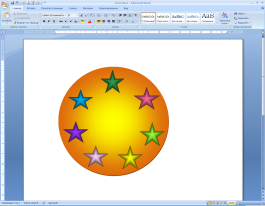 4Структура ученического совета.Структура ученического совета.Структура ученического совета.Структура ученического совета.Структура ученического совета.Структура ученического совета.Структура ученического совета.4.1. Председатель   Ф.И.О. председателяКлассКлассОбязанности4.1. Председатель   Рашидова Раиса1010Руководство ученическим советом, сотрудничество с администрацией школы , педагогическим советом, управляющим советом и др.4.2. заместители №№Ф.И.О. КлассКлассОбязанности4.2. заместители 11Залимханова Зарема1010Координация деятельности трудового и учебного секторов4.2. заместители 22Абдулмажидова А.9б9бКоординация деятельности редколлегии и культурно-массового сектора.4.2. заместители Трудовой секторТрудовой секторГаджаматова Айгуль9б9бДежурство по школе и классам, трудовые мероприятия (субботники, трудовые десанты)4.2. заместители Учебный секторУчебный секторМамакаева Зумруд9б9бВыполняет проверку состояния учебных книг, проверка дневниковКультурно массовый секторКультурно массовый секторАджаматова Инжиль9б9бОрганизация культурно- массовых мероприятий, школьных праздников.Редколлегия Редколлегия Гаджиева Хадия7б7бВыпуск школьных газет, проведение опросов и анкет.4.4.Члены ученического совета№№Ф.И.О.Ф.И.О.Класс сектор4.4.Члены ученического совета1.1.Мустафаева А.Мустафаева А.9вУчебный сектор4.4.Члены ученического совета2.2.Гаджимурзаев А.Гаджимурзаев А.8аТрудовой сектор4.4.Члены ученического совета3.3.Мурзабеков А.Мурзабеков А.8в секретарь4.4.Члены ученического совета4.4.Алиева ДженнетАлиева Дженнет8акультурно-массового сектора.4.4.Члены ученического совета5.5.Алиева ДаянаАлиева Даяна8аРедколлегия4.4.Члены ученического совета6. 6. Минатувова А.Минатувова А.8а культурно-массового сектора.5.Дата празднования Дня самоуправления в школе23 ноября23 ноября23 ноября23 ноября23 ноября23 ноября1Абдулатипов Магомед Багавдинович20.09.0340 лет Окт. 9/92Абдулгамидов Абдулвагид Батырович18.06.2004Пос.Север.113Алиев Мурад  Алибахарчиевич4.08.0440 лет Окт. 7/364Амаева Асият  Усмановна01.08.04Магомедова 275Асадулаева Наиля Магомедовна18.03.200440.лет окт.86Амубутаева Зумаржат Баратовна03.03.04Мичурина 487Ахмедова Зульфия Ахмеднабиевна10.11.03Сев. Пос. 5/638Ахмедова Зайнаб Мурадовна14.10.200340.Лет Окт.459Будунова Хатимат Шихабудинова18.04.03Сев.Пос.3/6010Омарова  Хайбат Махмудовна29.12.03Ул.Селикционная кВ.36.д.411Гаджиева Ума Артуровна29.02.049 мая 6812Гаджиев Мустафа Узунгаджиевич27.07.03     Лермонтова 4пр 813Джаватов Нагмет Зиядинович04.09.03Сев. Пос.ул.5\6814Загирова Амина Руслановна18.04.200440 лет Окт. 5315Ибрагимов Ибрагим Байлулалович18.04.200440- Лет Октябя№1216Исхаков Герай Хайдарбегов16.01.200440 лет Окт. 8/6117Махмудов Дагир Рамазанович18.11.03Ул.Бамматюртовская 3 а18Маллагаджиев  Нурали Назирбекович19.05.04Ул.Лермонова пр.5дом 2719Магомедов Камиль Сулейманович03.02.2004Вишнёвская 7520Магомедов Шамиль Камилович26.06.04Ул.40 лет Окт.21Моллаев Зиявдин Артурович01.07.2004Баммат. 1а/3122Мурзабеков Азиз Русланович25.03.04Баммат. 1а/8№Название ДООКоличество учащихсяУченическое самоуправление13«Наследники»102«Легионы Зеленых Дагестана»79Добровольная пожарная дружина10Отряд юных инспекторов дорожного движения22«Патриот»17Всего243НаправлениеНазвание программыКласс (количество занимающихся из касса)Общее количество человек в группеКоличество часов в неделюучительОбщеинтеллектуальноеРазвитие русской речи «Риторика»1а - 251б – 341в - 221г - 242а - 242б - 292в - 252г - 202д - 163а - 293б- -303в - 303г - 293371Клименко В.П.Зурхаева А.О.Юсупова Ю.А.Исмаилова Х.Г.Джаватова Т.М.Абдулмажидова Д.А.Гусейнова Ф.К.Хизриева Д.В.Амангишиева Д.Т.Чулаева Я.О.Курмагамаева Л.А.Чулаева М.А.Валиева Д.И.Общеинтеллектуальное«Занимательная математика»2а - 242б - 292в - 252г - 202д - 163а - 293б- -303в - 303г – 294а - 284б - 274в - 284г - 213361Джаватова Т.М.Абдулмажидова Д.А.Гусейнова Ф.К.Хизриева Д.В.Амангишиева Д.Т.Чулаева Я.О.Курмагамаева Л.А.Чулаева М.А.Валиева Д.ИМагомедова М.А.Таймасханова Б.Т.Ибрагимова М.И.Салаватова А.Б.Общеинтеллектуальное«Экономика»4а - 284б - 274в - 284г - 211041Магомедова М.А.Таймасханова Б.Т.Ибрагимова М.И.Салаватова А.Б.Спортивно- оздоровительное«Волейбол»7а – 127б – 107в – 77в - 5343Абдулов М.Т.Спортивно- оздоровительное«Баскетбол»6а – 56б – 66в – 57а – 57б – 117в - 6383Минтуллаев И.Д.Спортивно- оздоровительное«Футбол»4а - 124б - 114в - 184г - 13522Мурзаев К.Н.Художественно-эстетическое«Веселые нотки»3а - 93б- -53в - 83г – 44а - 34б - 54в - 44г – 65а -25б -5514Абдулгапурова Г.З.Художественно-эстетическое«Юный художник»6а – 156б – 166в – 157а – 157б – 117в - 16884Сулейманова Л.Х.Социальное«Окно в Британию»4а - 284б - 274в - 284г - 211042Алисултанова Н.Р.Краеведение6а – 226б – 286в – 277а – 287б – 287в - 271602Гамидова С.Х.№Язык изученияКоличество учащихся1.Кумыкский4452.Аварский3333.Чеченский46